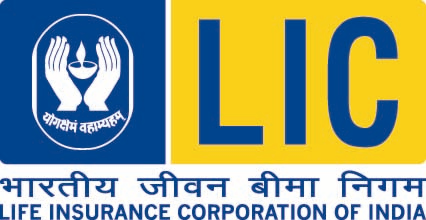 “जीवन प्रकाश”मंडलकार्यालय, जयपुर रोड, सेक्टर नंबर 6-7, जयनारायण व्यास कॉलोनी, बीकानेर (राज.)UNDERTAKING    	REF : TENDER NO. 02-2023-24/ Printed Stn.           I/ We hereby confirm that I/ we have not been black-listed by LIC or PSU/BFSI organization / Government / Semi  Govt. / Quasi Govt. Departments in India, as on date of submission of bid in response to the above.            I /We am also agree with your term and conditions quoted in tender.          Dated at ______________ this _______________day of ______________20_________ .              Authorized Signatory              Signature             Name :             Designation:             Name and Address & Seal of the company: